My Unity:  https://visionhmhs.netsmartcloud.com/Provider Steps1.   Find ResidentClick:  Find Resident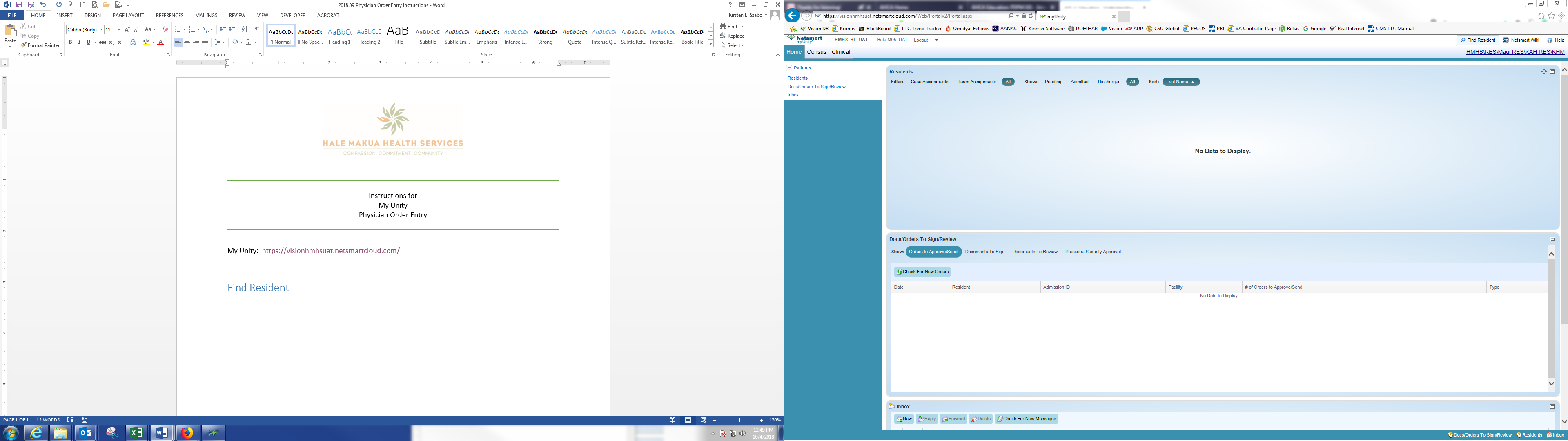 Begin typing name in Quick Search box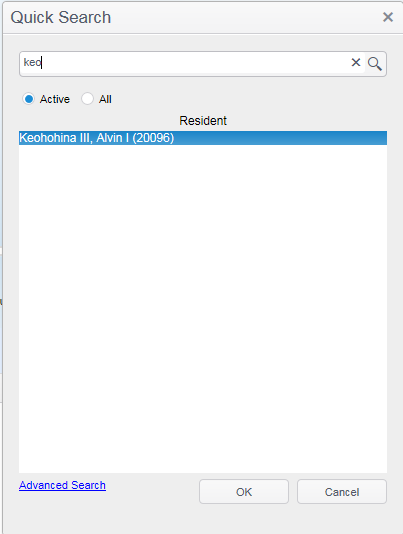 Double click the name of the desired resident or highlight and click “OK”Double click the appropriate admission date or highlight and click “OK”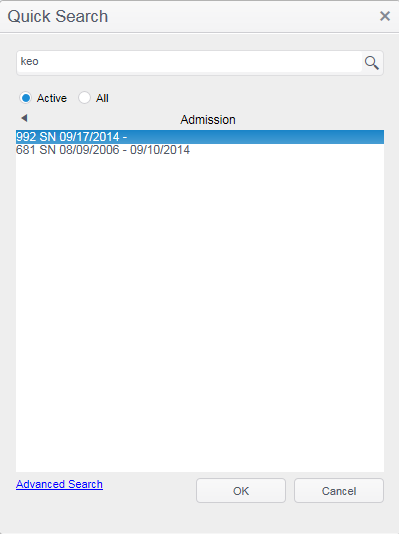 2. Go to the clinical tab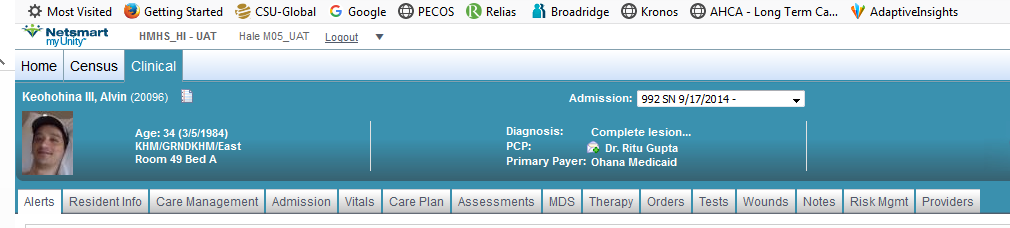 3. Go to the orders tab4.  Add MedicationClick the “Add Medication” hyperlink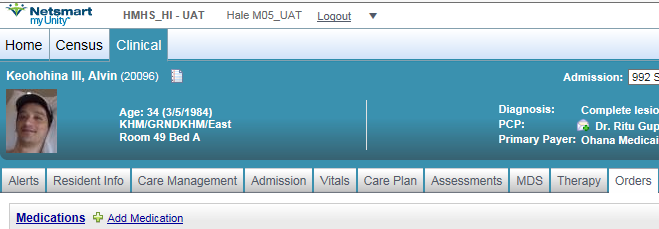 Search for medication by typing the name into the dialogue box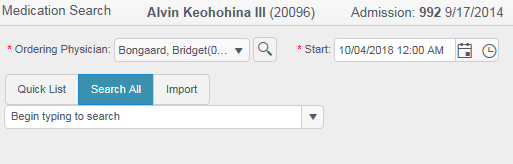 Select the appropriate item by clicking on the name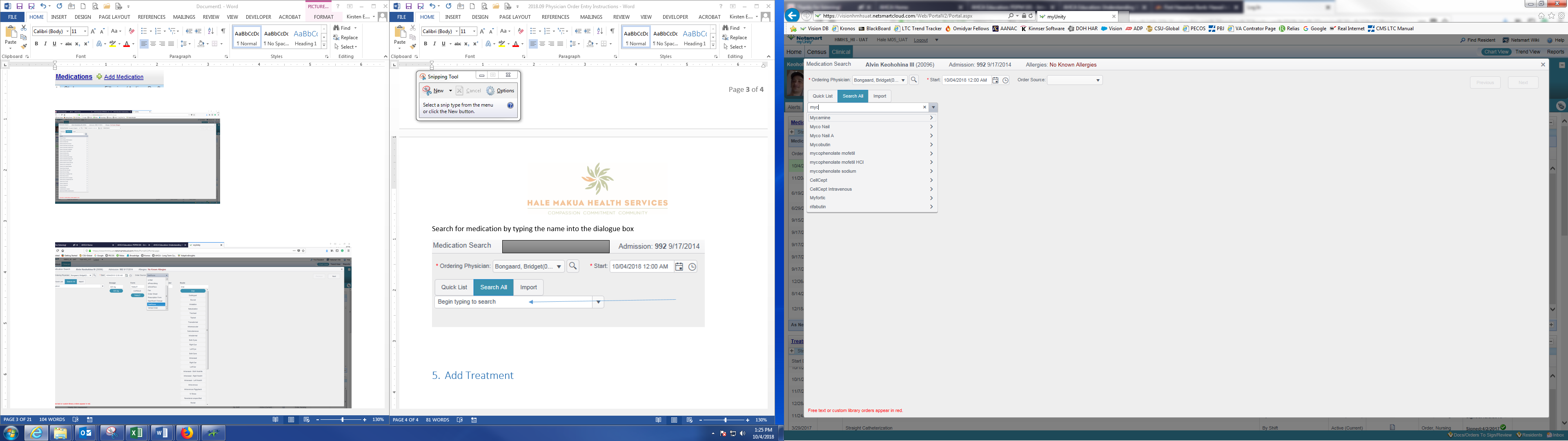 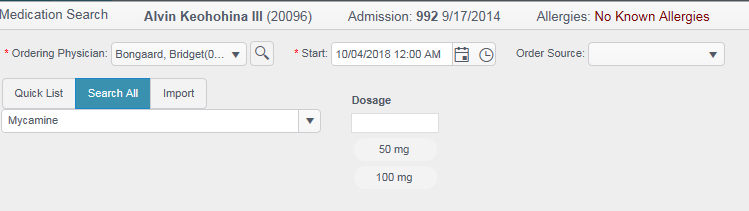 Ordering Physician:  Verify the Ordering Physician is accurate (if not, click the down arrow next to the name and select proper physician)Start:  Verify the Start Date and Time (if not accurate, click the calendar icon or the clock icon to select the correct date and/or time).Dosage:  Click the appropriate dosage amount (this will trigger a new set of options) 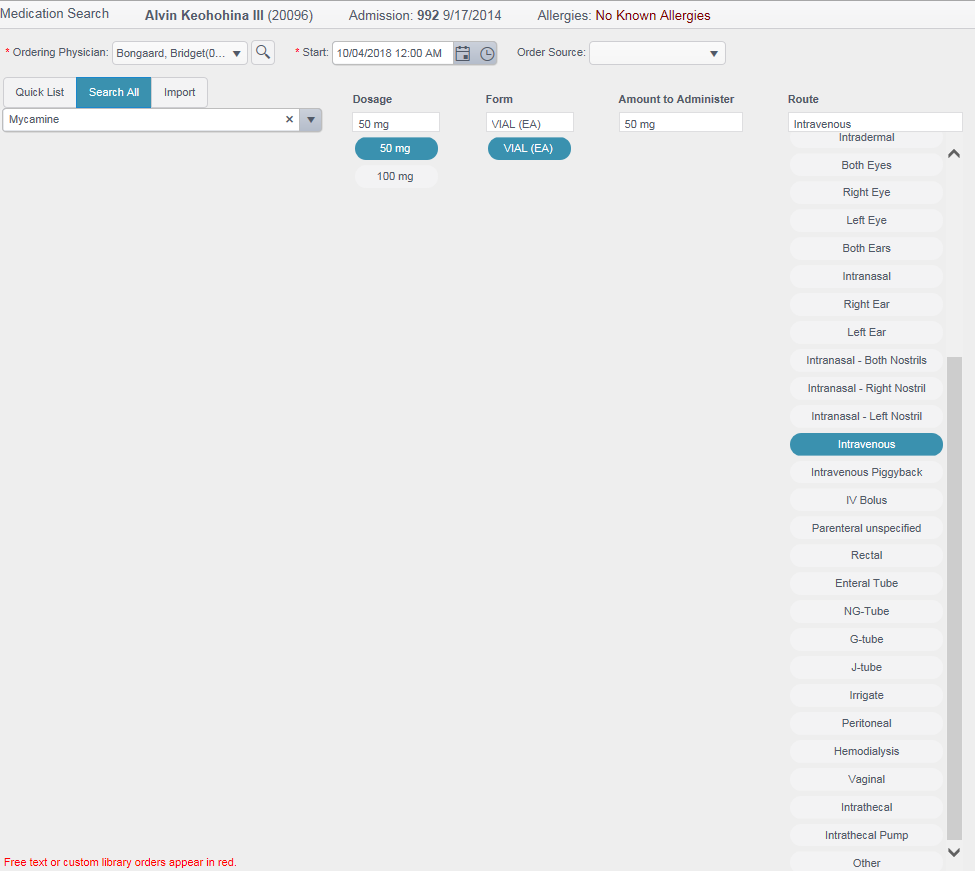 Form:  Select the “form” (if there are options)Amount:  Enter amount to administer (should be in multiples of “dosage” amount)Route:  select the rout to administer (i.e., oral, intravenous, J-tube, etc…)Order Source:  Click the drop down arrow and select “Telephone”  (always)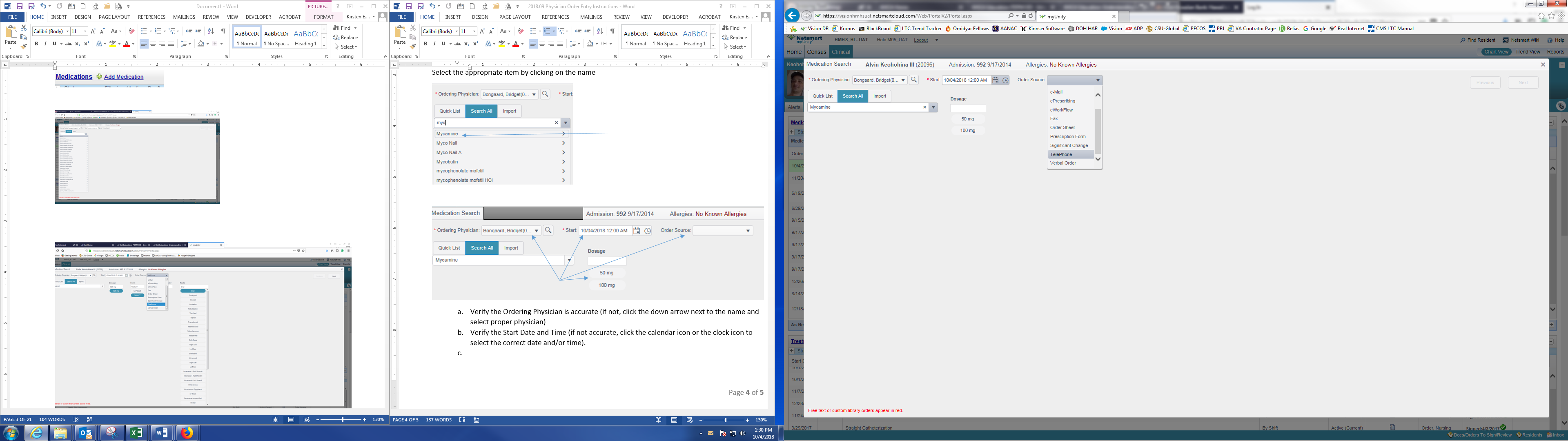 Review information 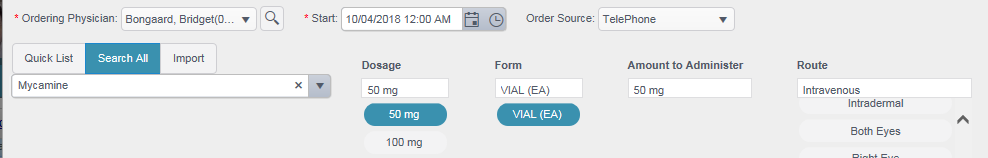 Click “Next”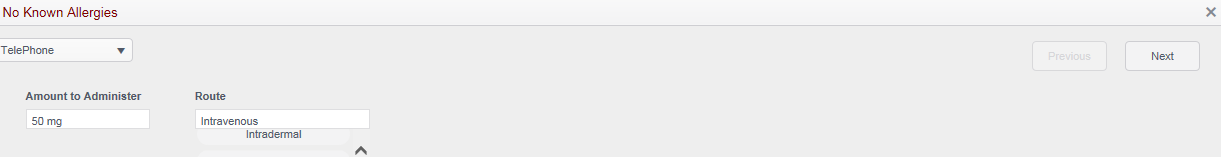 Add Frequency/Duration Frequency:  Click the drop down arrow and select the desired frequencyDuration:  After frequency is selected, the appropriate parameters for duration options will be displayed, enter the proper duration.   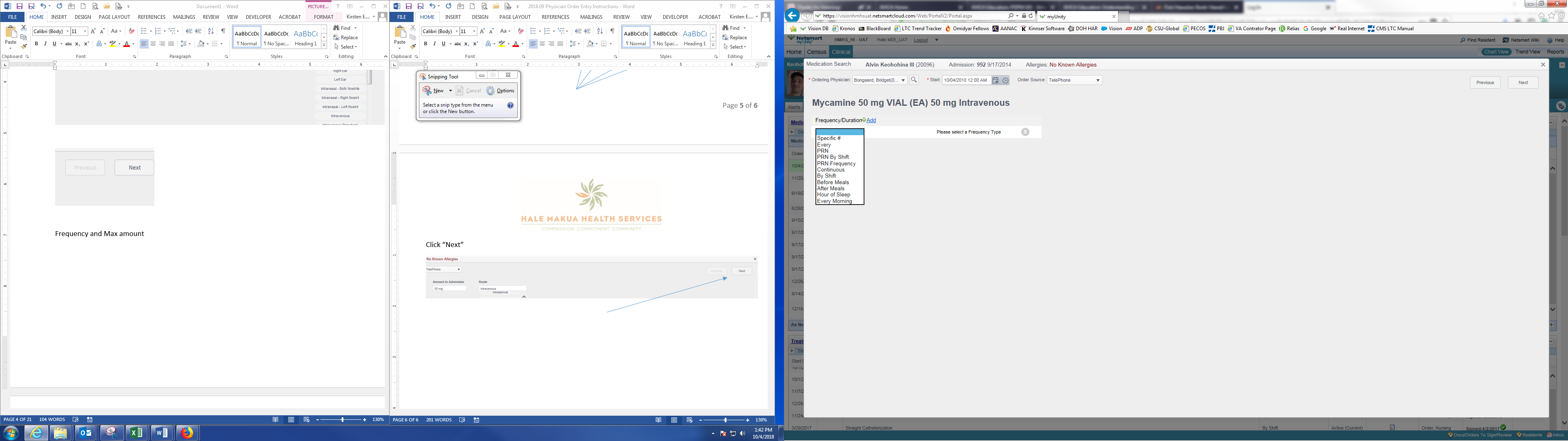 Examples of Duration Options:  Duration:  Specific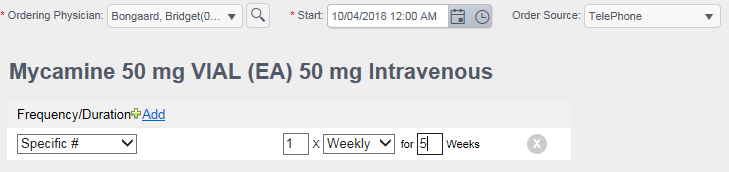 Duration:  Every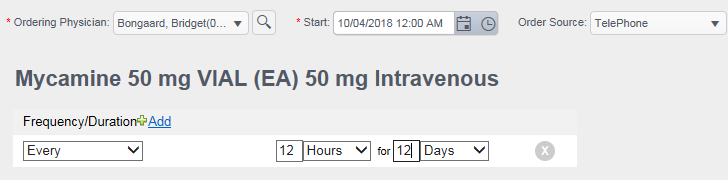 Duration:  PRN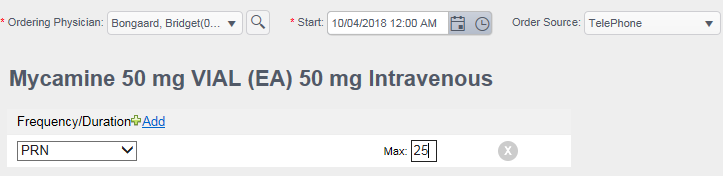 Click “Next”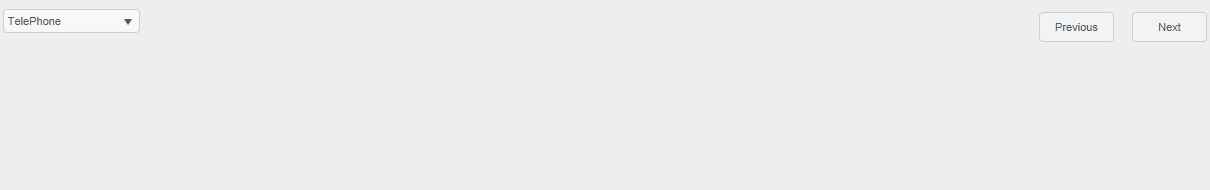 The medication listing will show with the new order showing as “completed”.  This must be changed to “DRAFT”.  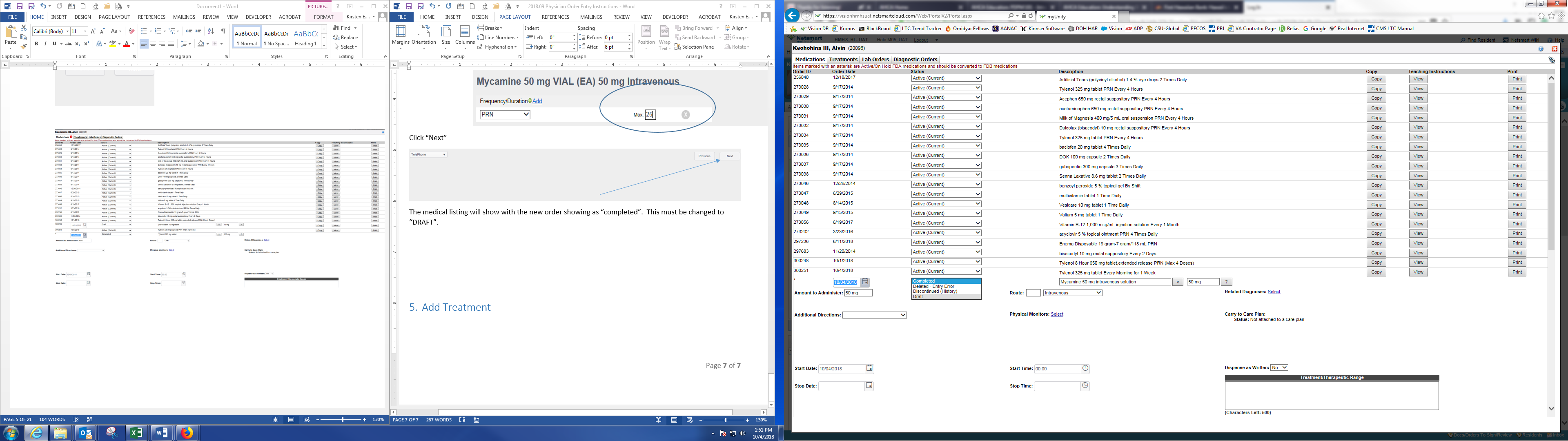 Enter Related Diagnosis(es) Click the Related Diagnosis hyperlink (“Select”)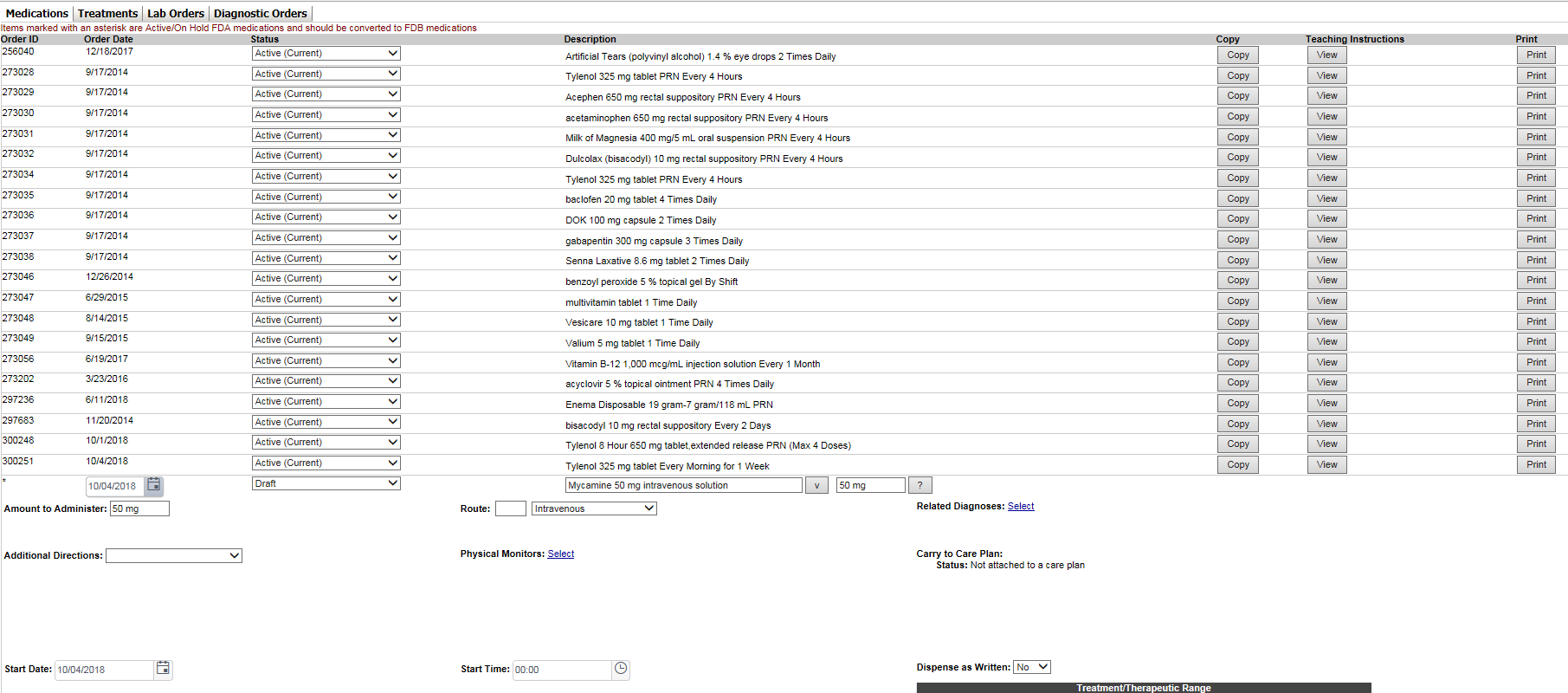 Select the diagnosis under in the drop down box under “PRIMARY”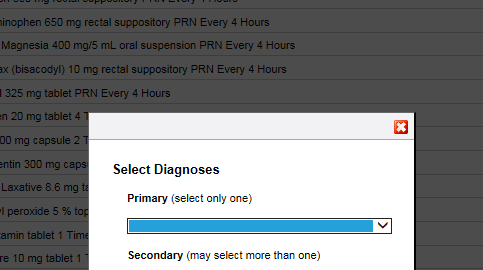 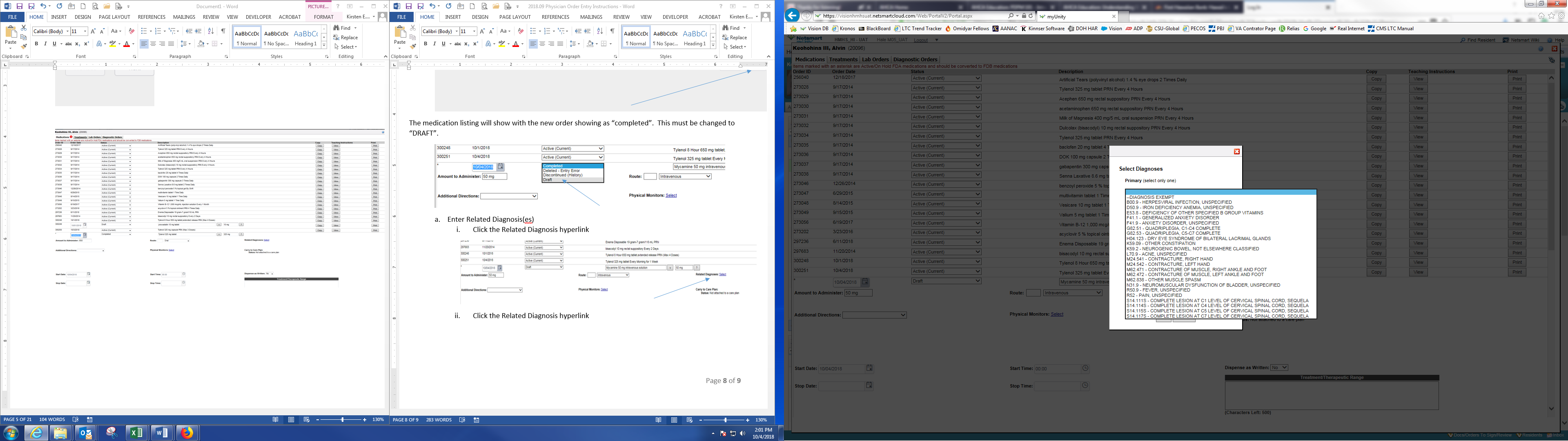 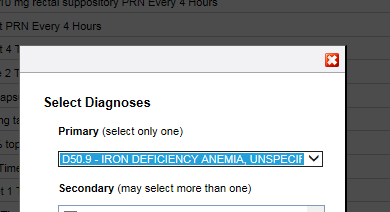 If there is a secondary diagnosis, use the check boxes to indicate the secondary diagnosis Click “OK” when done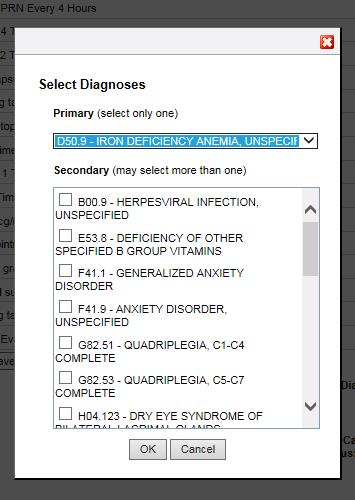 Enter Physical Monitors  Click the Physical Monitors hyperlink (“Select”)Check all that apply, scroll down to the bottom and click the “Save” button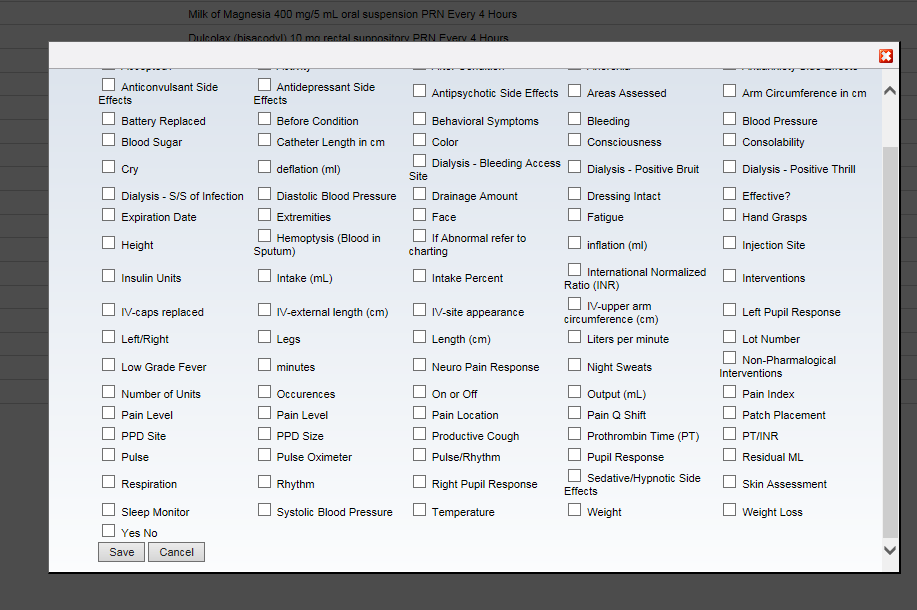 Verify Related Diagnosis and Physical Monitors  were entered 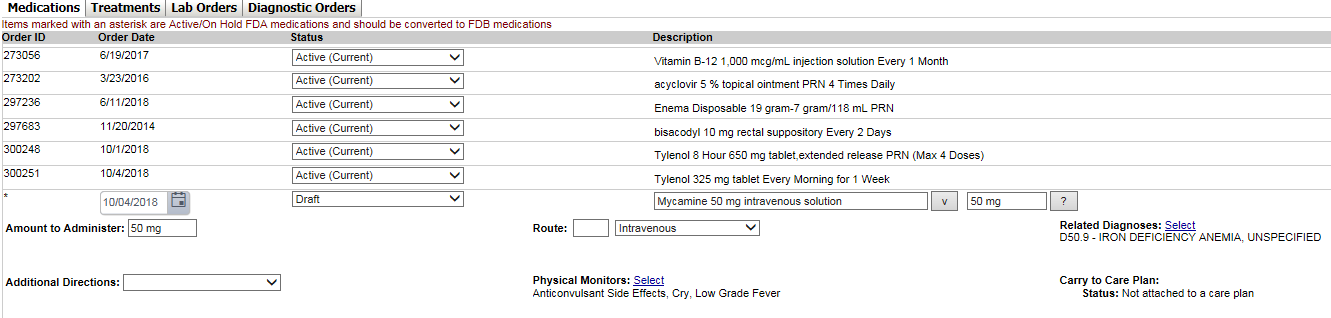 Enter any Provider Notes in the notes box, verify order source is “Telephone” and ensure Provider name is accurate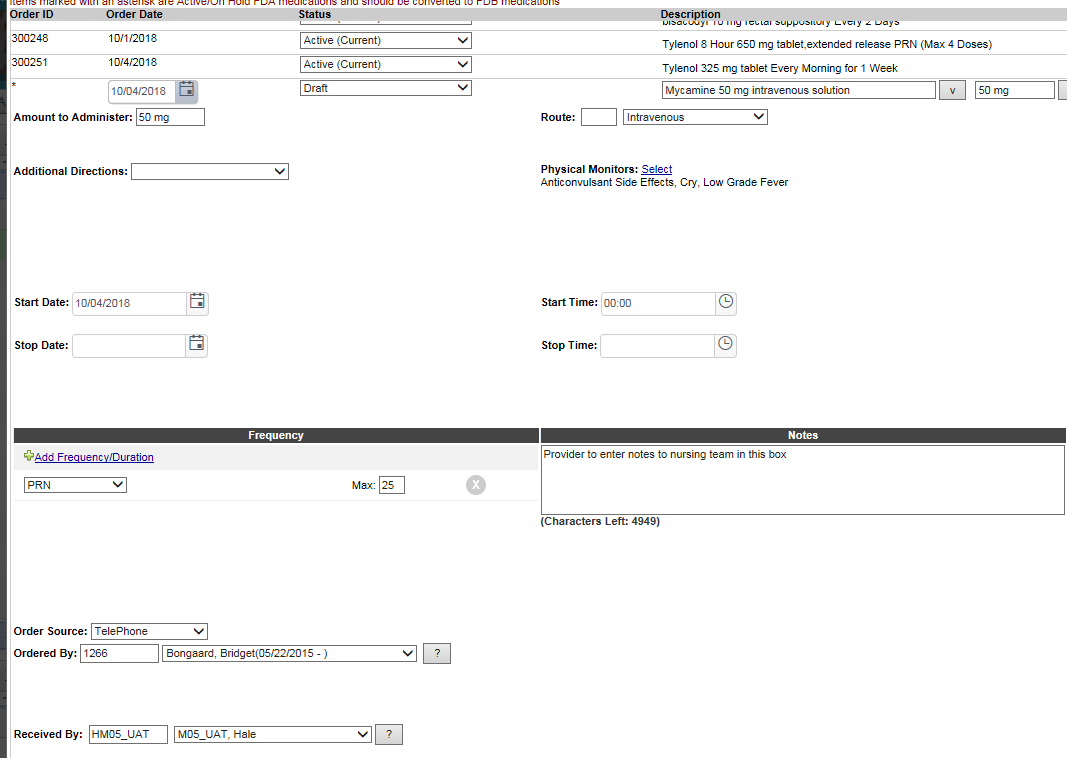 Scroll down to the bottom of the screen and click “Submit”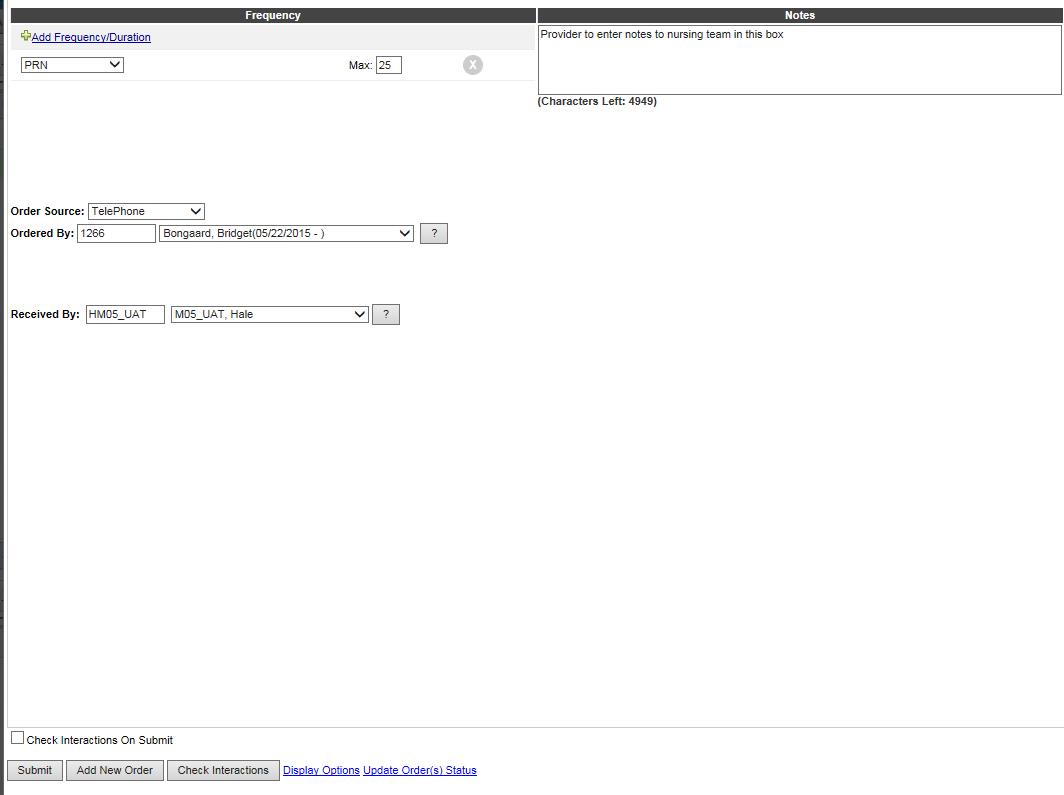 Ensure order saves 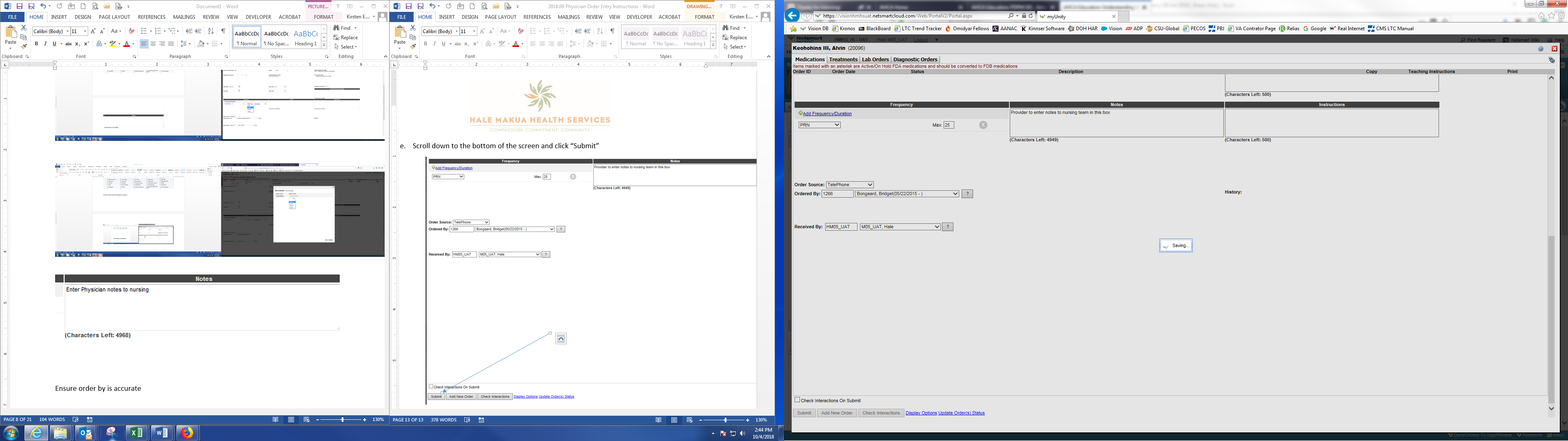 Review medication listing and ensure status shows as “DRAFT”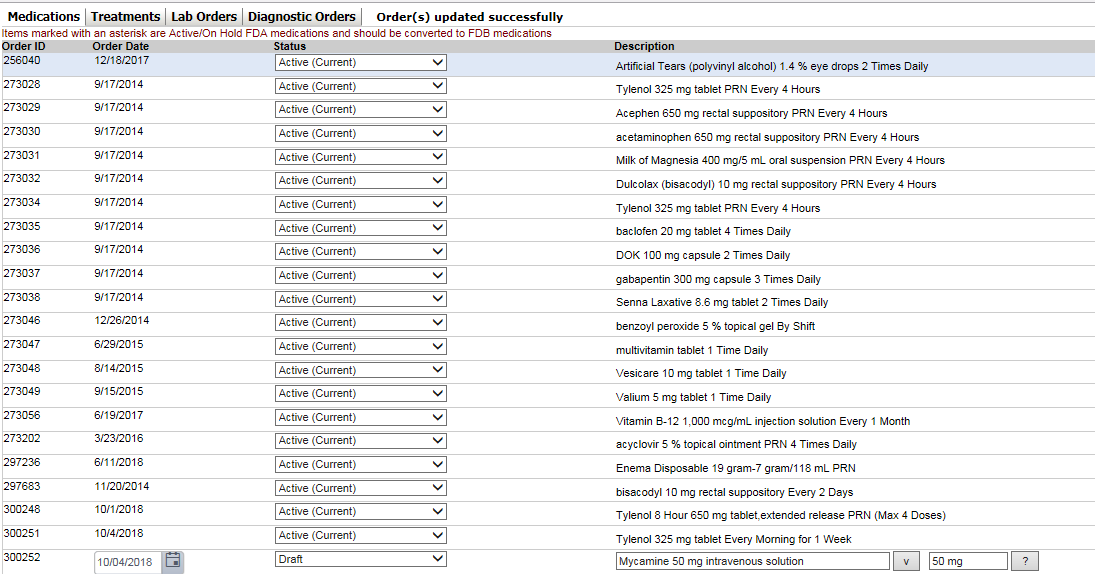 5.  Complete or Discontinue Medication OrdersOn the medications listing, click the down arrow under status and switch to “Completed” or “Discontinued”   (note:  Deleted can only be used if the order was never activated).  Scroll down and click the “Submit” button.  Once complete, or DC, the order will fall off of the list.  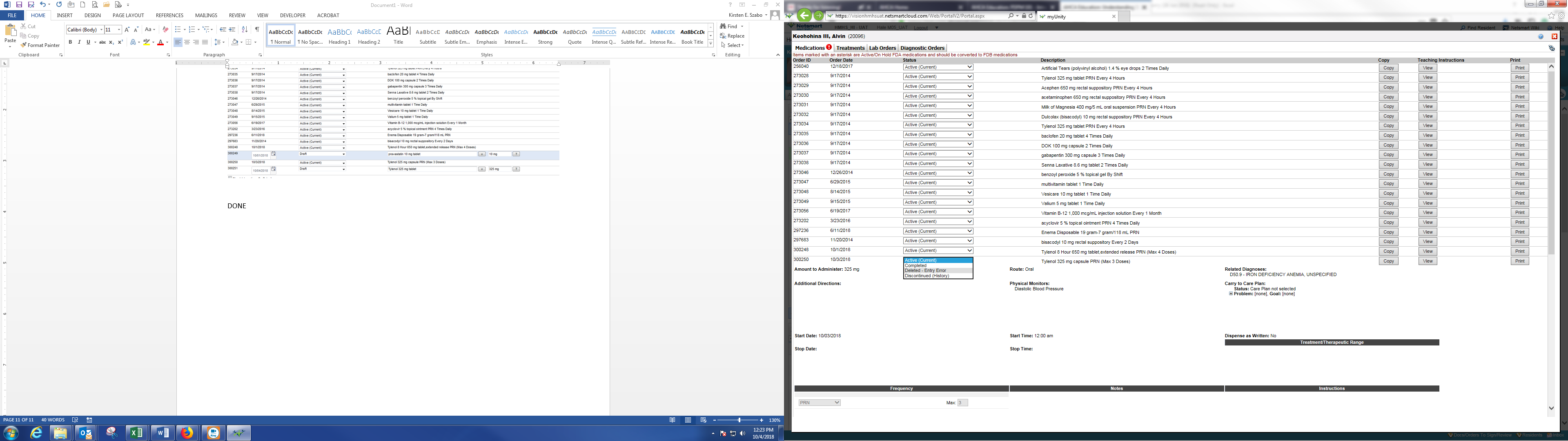 Special notes When the provider clicks submit and the system it does not save but instead shows something in “red”, this error must be addressed and corrected and then click submit again before the order will be saved and entered into the medical record.Nursing Steps1.   Go to “Orders Admin Mgmt” On the left hand side of the screen, under “orders”, click the hyperlink “Orders Admin Mgmt”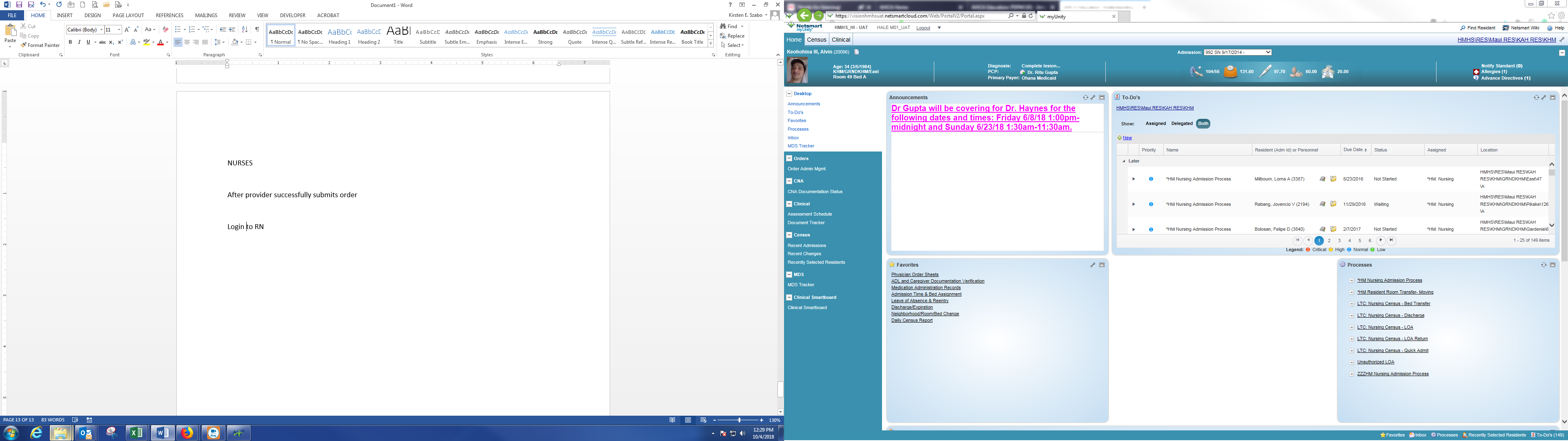 2.   Go to the new order(s)In the “new orders” column, click the resident with the yellow alert notification (“dot”).  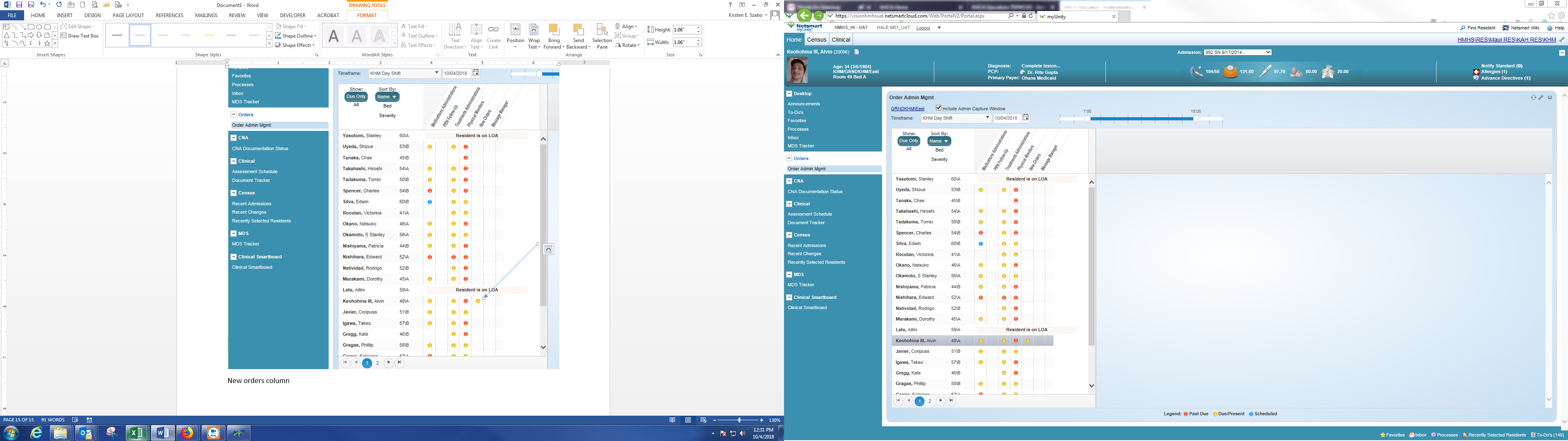 3.  Review the OrderThe medication listing for the patient will show the order in draft form.  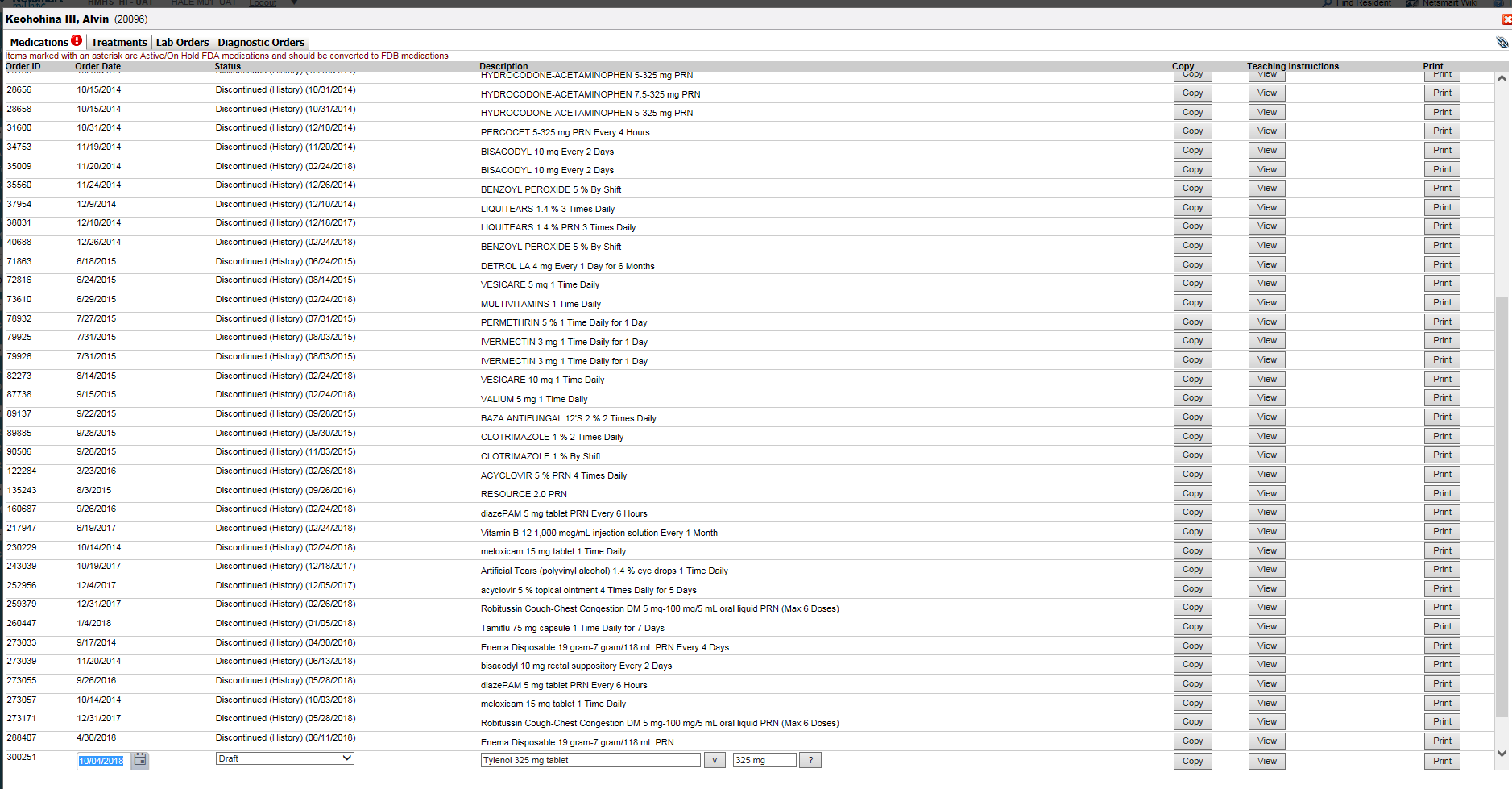 Click on the order to review and read provider notes.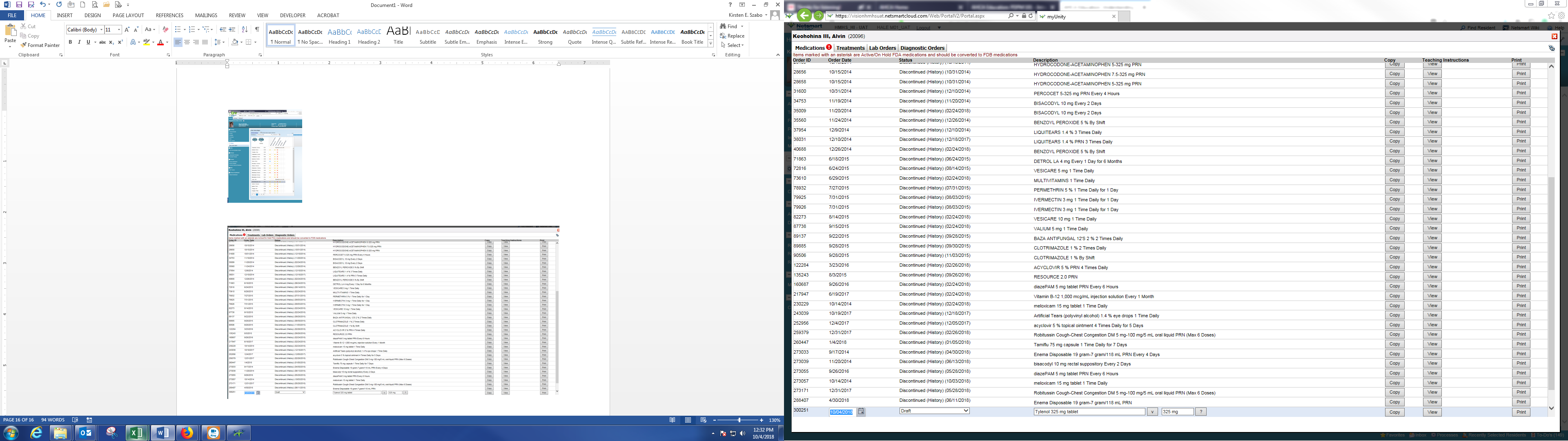 4.  Activate the OrderChange the order from Draft to Active, scroll down and click “Submit”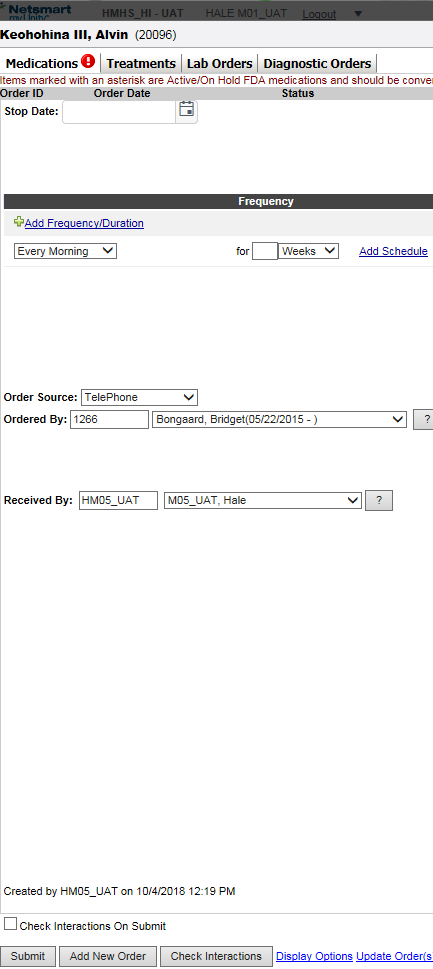 Review the pending order and click submit again.  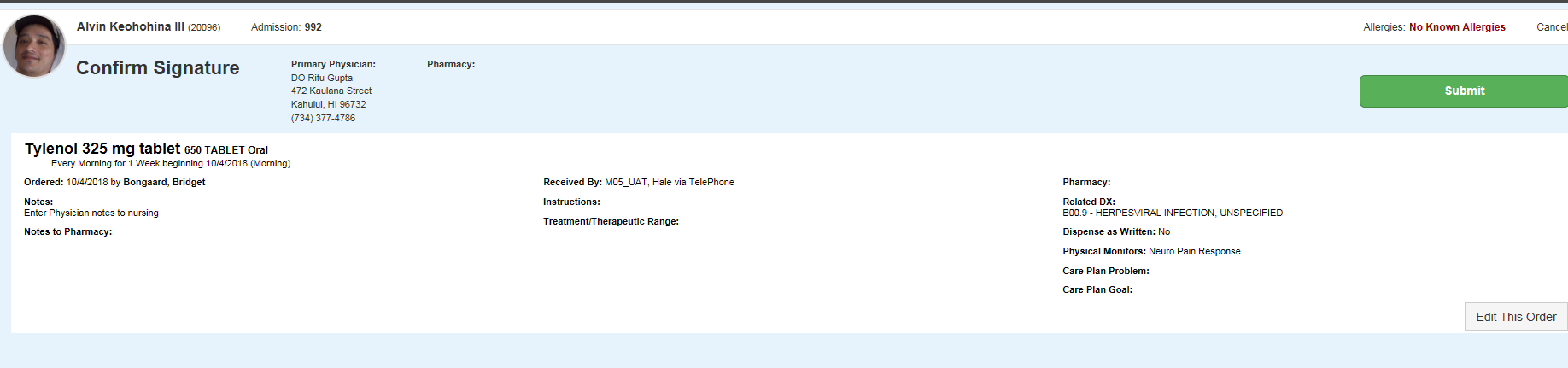 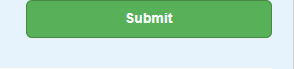 Instructions for My UnityPhysician Order Entry